Математика – это интересно!.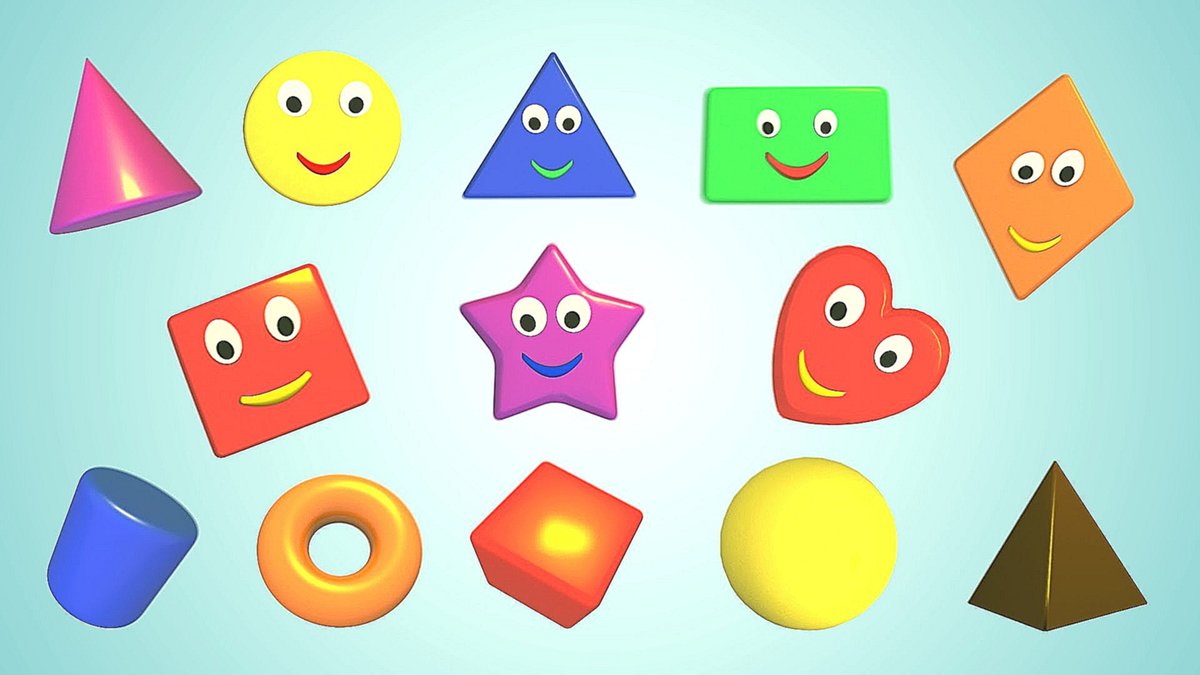 «Играем дома»Развивающие игры дома. Изучаем геометрию. Формируем умение анализироватьпредметы по форме и величине.Игра: Одинаковые домики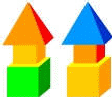 Цель: Развитие мышления.Отберите себе и ребенку по 2-3 одинаковых детали изнабора кубиков. Затем сложите небольшую постройку в видедомика. Поставьте детали рядом или одну на другую. Когдавсе будет расставлено, предложите малышу точно так же поставить егокубики. Если сразу это не получится, повторите все сначала, только теперьон пусть первый построит домик, а Вы будете повторять. Когда увидите, чтодело пошло на лад и ребенок справляется с игрой, можете сами ошибиться, ипусть он Вас поправит.Игра: Найди квадрат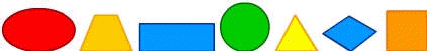 Цель: Развитие мышления.Разложите несколько фигур в ряд.А теперь попросите ребенка найти фигуру, находящуюся между кругом иромбом, или между желтой фигурой и квадратом.Если сразу не пошло, попробуйте заменить вопросы. Например: «Я выбралакруг, рядом с какими фигурами он находится? Какая фигура находятся слеваот круга?»Если, же наоборот, ребенок легко справляется с заданиями, разложитефигуры не только в линию, но и друг над другом.В этом случае выбирать нужно будет еще и по вертикали, а может и подиагонали.В эту же игру можно играть на холодильнике. Изготовление мозаики совсемне трудоемкое занятие, как может показаться.Игра: Мозаика 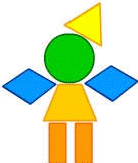 Цель: Развитие воображения.Предлагаю сделать мозаику для малыша. Мозаику можносделать из цветного картона, но еще лучше, если она будетмагнитная.Инструкция по изготовлению мозаики:Для изготовления магнитной мозаики, вам понадобятсярекламные гибкие магниты, например от “Растишки” илисока, цветная бумага и двухсторонний скотч. Вырезаем измагнитов нужные геометрические формы и при помощи скотча приклеиваемк ним цветную бумагу. Можно сверху цветной бумаги наклеить ещеобычный прозрачный скотч.Желательно делать парные геометрические формы, тогда игру «Одинаковые домики», можно перенести и на кухонный холодильник.Как вариант можно использовать «Мозаика из пробок».Подберите пуговицы разного цвета и размера, а еще, можно использовать разноцветные пробки от пластиковых бутылок. Сначала выложите рисунок сами, затем попросите малыша сделать то же самостоятельно. После того, как ребенок научится выполнять задание без вашей помощи, предложите ему придумывать свои варианты рисунков. Из пуговичной мозаики можно выложить неваляшку, бабочку, снеговика, мячики, бусы и т.д. В таких играх мы закрепляем формирование сенсорного эталона – цвет, а если использовать пуговицы, то и сенсорного эталона – форма (круг, квадрат, треугольник, овал).Игра: Что катится?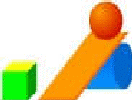 Цель: Знакомство с формой предметов.Сделайте небольшую горку из наклонной дощечки.Положите перед ребенком кубик и шарик. Предложитесоревнование, у кого фигурка дальше укатится с горки.Вначале ребенку будет все равно, какую фигурку взять. Но после нескольких проб он поймет, что выигрывает только тот, у кого шарик, и будет стараться выбрать именно его. Сделайте вывод вместе с ребенком: “Шарик катится, а кубик нет”. У кубика есть углы, которые мешают катиться, а на шарике нет. Посмотрите в коробке с кубиками, какие еще фигуры могут катиться.Игра: Строим башню 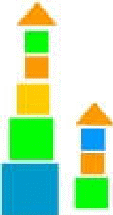 Цель: Формирование понятия: “Большой - маленький”.Дайте ребенку кубики разных размеров (можно из разных конструкторов) ипопросите построить высокую башню. Пусть малыш убедится на собственном опыте, чтобы башня была достаточно устойчивой, внизу должен быть самый большой кубик, выше - меньше, а еще выше – совсем маленький. Приучайте последовательно отбирать кубики, выбирая каждый раз самый большой. Для сравнения их можно прикладывать друг к другому. Построив башню из кубиков, можно перейти к строительству башен из плоских фигур, выкладывая их настоле так, чтобы снизу вверх размер уменьшался. Также дляэтого занятия можно изготовить магнитную мозаику из геометрических фигур.Игра: Забавная геометрия 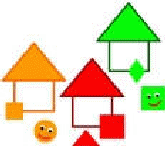 Цель: Изучаем фигуры.Разложите на полу листы цветной бумаги илибумажные домики с разноцветными крышами, а наних сверху геометрические фигуры того же цвета.Если малыш еще не разбирается в фигурах, нарисуйтена фигурках смешные рожицы и объясните, что этозабавные человечки с интересными именами: Круг,Треугольник, Квадрат, Ромб, Трапеция, Прямоугольник, Овал (для начала используйте не больше 3-х). Попросите малыша поселить в домик фигуры такого же цвета, при этом он должен называть их имена. Можно плоские фигурки строить из магнитного конструктора. Сначала плоские - квадрат, прямоугольник, треугольник, многоугольник. Такие модели очень точно показывают, сколько граней (палочек) и углов (шариков) у каждой фигуры.А когда освоите плоские фигуры, можно уже переходить на объемные.Хотелось бы напомнить Вам, уважаемые родители, о необходимости поддерживать инициативу ребенка и находить 10-15 минут ежедневно для совместной игровой деятельности. Необходимо постоянно оценивать успехи ребенка, а при неудачах одобряйте его усилия и стремления. Важно привить ребёнку веру в свои силы. Хвалите его, ни в коем случае не ругайте за допущенные ошибки, а только показывайте, как их исправить, как улучшить результат, поощряйте поиск решения. Дети эмоционально отзывчивы, поэтому если Вы сейчас не настроены на игру, то лучше отложите занятие. Игровое общение должно быть интересным для всех участников игры.Играйте с ребенком с удовольствием!